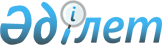 О городском бюджете на 2011-2013 годыРешение маслихата города Актау Мангистауской области № 38/340 от 24 декабря 2010 года. Зарегистрировано Департаментом юстиции Мангистауской области 27 декабря 2010 года № 11-1-143

      В соответствии со статьей 75 Бюджетного кодекса Республики Казахстан от 4 декабря 2008 года № 95-IV, подпунктом 1) пункта 1 статьи 6 Закона Республики Казахстан от 23 января 2001 года № 148 «О местном государственном управлении и самоуправлении в Республике Казахстан» и решением областного маслихата от 13 декабря 2010 года № 29/331 «Об областном бюджете на 2011 - 2013 годы» (зарегистрировано в Реестре государственной регистрации нормативных правовых актов за № 2091 от 24 декабря 2010 года), городской маслихат РЕШИЛ:



      1. 1. Утвердить городской бюджет на 2011 - 2013 годы согласно приложению 1, в том числе городской бюджет на 2011 год, в следующих объемах:



      1) доходы – 15 475 059 тысяч тенге, в том числе по:

      налоговым поступлениям – 8 642 387 тысяч тенге;

      неналоговым поступлениям – 384 217 тысяч тенге;

      поступлениям от продажи основного капитала – 894 740 тысяч тенге;

      поступлениям трансфертов – 5 553 715 тысяч тенге;



      2) затраты – 16 192 860 тысяч тенге;



      3) чистое бюджетное кредитование – 5 281 тысяч тенге, в том числе:

      бюджетные кредиты – 5 281 тысяч тенге;

      погашение бюджетных кредитов – 0 тысяч тенге;

        

4) сальдо по операциям с финансовыми активами – 44 840 тысяч тенге, в том числе:

      приобретение финансовых активов – 44 840 тысяч тенге;

      поступления от продажи финансовых активов государства – 0 тысяч тенге;



      5) дефицит (профицит) бюджета – 767 922 тысяч тенге;



      6) финансирование дефицита (использование профицита) бюджета – 767 922 тысяч тенге, в том числе:

      поступление займов – 0 тысяч тенге;

      погашение займов – 0 тысяч тенге;

      используемые остатки бюджетных средств – 767 922 тысяч тенге.

      Сноска. Пункт 1 в редакции решения Актауского городского маслихата от 12.09.2011 № 48/425 (вводится в действие с 01.01.2011); от 28.10.2011 № 49/434 (вводится в действие с 01.01.2011); от 12.12.2011 № 50/439 (вводится в действие с 01.01.2011).



      2. Учесть, что нормативы распределения доходов в городской бюджет по налоговым поступлениям установлены в следующих размерах:

      индивидуальный подоходный налог с доходов, облагаемых у источника выплаты – 6,8 процентов;

      индивидуальный подоходный налог с физических лиц, осуществляющих деятельность по разовым талонам – 100 процентов;

      индивидуальный подоходный налог с доходов иностранных граждан, облагаемых у источника выплаты – 100 процентов;

      индивидуальный подоходный налог с доходов иностранных граждан, не облагаемых у источника выплаты – 100 процентов;

      социальный налог – 6,7 процентов.

      Сноска. Пункт 2 с изменениями, внесенными решением Актауского городского маслихата от 31.01.2011 № 39/356 (вводится в действие с 01.01.2011); от 12.04.2011 № 41/372 (вводится в действие с 01.01.2011); от 28.08.2011 № 45/407 (вводится в действие с 01.01.2011); от 28.10.2011 № 49/434 (вводится в действие с 01.01.2011).



      3. Утвердить социальные выплаты отдельным категориям граждан, выделяемые из городского бюджета в следующих размерах:



      1) исключен решением Актауского городского маслихата от 12.04.2011 № 41/372 (вводится в действие с 01.01.2011).

      исключен решением Актауского городского маслихата от 31.01.2011 № 39/356 (вводится в действие с 01.01.2011).



      2) исключен решением Актауского городского маслихата от 31.01.2011 № 39/356 (вводится в действие с 01.01.2011);

      ежеквартальную социальную выплату в размере 1,5 месячного расчетного показателя:

      получателям государственных социальных пособий по инвалидности;

      получателям государственных социальных пособий по потере кормильца (на детей);



      3) исключен решением Актауского городского маслихата от 31.01.2011 № 39/356 (вводится в действие с 01.01.2011);



      4) ежемесячную социальную помощь детям инвалидам с детства, воспитывающимся и обучающимся на дому в размере 5 - ти месячных расчетных показателей;



      5) единовременную социальную помощь в честь государственных праздников Республики Казахстан и знаменательных дат:

      ко Дню Победы (9 мая):

      участникам и инвалидам Великой Отечественной войны в размере 100 000 тенге;

      лицам, приравненным по льготам и гарантиям к инвалидам Великой Отечественной войны в размере 60 000 тенге;

      лицам, приравненным по льготам и гарантиям к участникам Великой Отечественной войны в размере 50 000 тенге;

      вдовам участников Великой Отечественной войны, не вступившим в повторный брак в размере 40 000 тенге;

      лицам, награжденным орденами и медалями бывшего Союза ССР за самоотверженный труд в тылу, и труженикам тыла, имеющим архивную справку или запись в трудовой книжке о работе не менее 6 - ти месяцев в период с 22 июня 1941 года по 9 мая 1945 года в размере 10 000 тенге;

      другим категориям лиц, приравненным по льготам и гарантиям к участникам войны (кроме жены (мужья) умерших инвалидов войны и приравненных к ним инвалидов, а также жены (мужья) умерших участников войны, партизан, подпольщиков, граждан, награжденных медалью «За оборону Ленинграда» и знаком «Житель блокадного Ленинграда», признававшимся инвалидами в результате общего заболевания, трудового увечья и других причин (за исключением противоправных), которые не вступили в другой брак, участникам ликвидации Чернобыльской АЭС в 1988-1989 годах) в размере 10 000 тенге;

      участникам ликвидации Чернобыльской АЭС в 1988 - 1989 годы в размере 20 000 тенге;

      персональным пенсионерам республиканского значения в размере 60 - ти месячных расчетных показателей;

      персональным пенсионерам областного значения в размере 36 - ти месячным расчетным показателям;

      почетным гражданам города в размере 10 - ти месячных расчетных показателей

      ко Дню пожилых людей (1 октября):

      одиноким пенсионерам старше 70 лет в размере 2 - х месячных расчетных показателей;

      ко Дню инвалидов (второе воскресенье октября):

      исключен решением Актауского городского маслихата от 31.01.2011 № 39/356 (вводится в действие с 01.01.2011);

      получателям государственных социальных пособий по потере кормильца (на детей) в размере 2 - х месячных расчетных показателей;

      ко Дню города:

      почетным гражданам города в размере 10 - ти месячных расчетных показателей;



      6) единовременную материальную помощь:

      исключен решением Актауского городского маслихата от 31.01.2011 № 39/356 (вводится в действие с 01.01.2011);

      малообеспеченным и остро нуждающимся гражданам в критических жизненных ситуациях, исходя из имеющихся средств в городском бюджете; 



      7) социальную помощь выпускникам общеобразовательных школ для оплаты обучения в государственных высших учебных заведениях Республики Казахстан.

      8) ежеквартальную социальную помощь одиноким пенсионерам в размере 3 - х месячных расчетных показателей;

      Сноска. Пункт 3 с изменениями, внесенными решением Актауского городского маслихата от 31.01.2011 № 39/356 (вводится в действие с 01.01.2011); от 12.04.2011 № 41/372 (вводится в действие с 01.01.2011); от 28.08.2011 № 45/407 (вводится в действие с 01.01.2011).



      3 - 1. Учесть, что в городском бюджете на 2011 год предусмотрены целевые текущие трансферты из республиканского бюджета в следующих размерах:

      116 110 тысяч тенге – на реализацию государственного образовательного заказа в дошкольных организациях образования;

      32 768 тысяч тенге – на оснащение оборудованием кабинетов химии,

      физики и биологии в государственных учреждениях начального, основного среднего и общего среднего образования;

      34 609 тысяч тенге – на обеспечение оборудованием, программным обеспечением детей - инвалидов, обучающихся на дому;

      26 292 тысяч тенге – на ежемесячную выплату денежных средств опекунам (попечителям) на содержание ребенка сироты (детей-сирот), и ребенка (детей), оставшегося без попечения родителей;

      439 тысяч тенге – на проведение противоэпизоотических мероприятий;

      373 тысяч тенге – на реализацию мер социальной поддержки специалистов социальной сферы сельских населенных пунктов;

      21 632 тысяч тенге – создание лингафонных и мультимедийных кабинетов в государственных учреждениях начального, основного среднего и общего среднего образования;

      15 600 тысяч тенге – поддержка частного предпринимательства в рамках программы «Дорожная карта бизнеса – 2020»;

      40 764 тысяч тенге – увеличение размера доплаты за квалификационную категорию учителям школ и воспитателям дошкольных организаций образования;

      2 290 тысяч тенге – частичное субсидирование заработной платы в рамках Программы занятости 2020»;

      15 202 тысяч тенге – обеспечение деятельности Центра занятости в рамках Программы занятости 2020.

      Сноска. Решение дополнено пунктом 3 - 1 в соответствии с решением Актауского городского маслихата от 31.01.2011 № 39/356 (вводится в действие с 01.01.2011); с изменениями, внесенными решением Актауского  городского маслихата от 12.04.2011 № 41/372 (вводится в действие с 01.01.2010); от 28.08.2011 № 45/407 (вводится в действие с 01.01.2010); от 28.10.2011 № 49/434 (вводится в действие с 01.01.2011).



      3 - 2. Учесть, что в городском бюджете на 2011 год предусматриваются целевые трансферты на развитие из республиканского бюджета на реализацию местных инвестиционных проектов в общей сумме 5  511 178 тысяч тенге;

      Сноска. Решение дополнено пунктом 3 - 2 в соответствии с решением Актауского городского маслихата от 31.01.2011 № 39/356 (вводится в действие с 01.01.2011); с изменениями, внесенными решением Актауского  городского маслихата от 12.04.2011 № 41/372 (вводится в действие с 01.01.2010); от 28.08.2011 № 45/407 (вводится в действие с 01.01.2010); от 28.10.2011 № 49/434 (вводится в действие с 01.01.2011).



      3 - 3. Исключен решением Актауского городского маслихата от 28.10.2011 № 49/434 (вводится в действие с 01.01.2011). 

      3 - 4. Учесть, что в городском бюджете на 2011 год предусматриваются целевые трансферты из областного бюджета на обучение студентов в высших учебных заведениях Республики Казахстан на 2011-2012 учебный год в сумме 11 458 тысяч тенге.

      Сноска. Решение дополнено пунктом 3 - 3 в соответствии с решением Актауского городского маслихата от 31.01.2011 № 39/356 (вводится в действие с 01.01.2011); с изменениями, внесенными решением Актауского  городского маслихата от 12.04.2011 № 41/372 (вводится в действие с 01.01.2010); от 12.09.2011 № 48/425 (вводится в действие с 01.01.2010); от 28.10.2011 № 49/434 (вводится в действие с 01.01.2011).



      4. Предоставить право на льготный проезд на городском общественном транспорте (кроме такси) обучающимся и воспитанникам организаций образования очной формы обучения города, согласно порядку, утвержденному решением городского маслихата от 15 октября 2008 года № 13/127 «Об утверждении Инструкции по назначению и выплате по льготному проезду на городском общественном транспорте (кроме такси) обучающимся и воспитанникам организаций образования очной формы обучения города Актау».



      5. Установить повышенные на 25 процентов оклады и тарифные ставки специалистам государственных организаций образования, здравоохранения, социального обеспечения, культуры и спорта, работающим в сельских населенных пунктах, по сравнению со ставками специалистов, занимающихся этими видами деятельности в городских условиях.



      6. Утвердить резерв акимата города в сумме 4 000 тысяч тенге.

      Сноска. Пункт 6 с изменениями, внесенными решением Актауского городского маслихата от 31.01.2011 № 39/356 (вводится в действие с 01.01.2011); от 12.04.2011 № 41/372 (вводится в действие с 01.01.2010); от 28.10.2011 № 49/434 (вводится в действие с 01.01.2011).



      7. Утвердить перечень бюджетных программ развития городского бюджета на 2011 год, направленных на реализацию бюджетных инвестиционных проектов (программ), согласно приложению 4.



      8. Утвердить перечень бюджетных программ, не подлежащих секвестру в процессе исполнения городского бюджета в 2011 году, согласно приложению 5.



      9. Утвердить перечень бюджетных программ по селу Умирзак на 2011 год, согласно приложению 6.



      10. Настоящее решение вводится в действие с 1 января 2011 года.       Председатель сессии                    В. Попова       Секретарь городского

      маслихата                               Ж. Матаев       «СОГЛАСОВАНО»

      Начальник государственного

      учреждения «Актауский

      городской отдел экономики и

      бюджетного планирования»

      А. Ким

      24 декабря 2010 года

Приложение 1

к решению городского маслихата

от 28 июня 2011 года № 45/407      Сноска. Приложение 1 в редакции решения Актауского городского маслихата от 12.09.2011 № 48/425 (вводится в действие с 01.01.2010); от 28.10.2011 № 49/434 (вводится в действие с 01.01.2011); от 12.12.2011 № 50/439 (вводится в действие с 01.01.2011). Бюджет города Актау на 2011 год

Приложение 2

к решению городского маслихата

от 24 декабря 2010 года № 38/340 Бюджет города Актау на 2012 год

Приложение 3

к решению городского маслихата

от 24 декабря 2010 года № 38/340 Бюджет города Актау на 2013 год

Приложение 4

к решению городского маслихата

от 31 января 2011 года № 39/356      Сноска. Приложение 4 в редакции решения Актауского городского маслихата от 12.04.2011 № 41/372 (вводится в действие с 01.01.2011). ПЕРЕЧЕНЬ БЮДЖЕТНЫХ ПРОГРАММ РАЗВИТИЯ ГОРОДСКОГО БЮДЖЕТА НА 2011 ГОД С РАЗДЕЛЕНИЕМ НА БЮДЖЕТНЫЕ ПРОГРАММЫ, НАПРАВЛЕННЫЕ НА РЕАЛИЗАЦИЮ БЮДЖЕТНЫХ ИНВЕСТИЦИОННЫХ ПРОЕКТОВ (ПРОГРАММ)

Приложение 5

к решению городского маслихата

от 24 декабря 2010 года № 38/340 ПЕРЕЧЕНЬ БЮДЖЕТНЫХ ПРОГРАММ, НЕ ПОДЛЕЖАЩИХ СЕКВЕСТРУ В ПРОЦЕССЕ ИСПОЛНЕНИЯ ГОРОДСКОГО БЮДЖЕТА В 2011 ГОДУ

Приложение 6

к решению городского маслихата

от 24 декабря 2010 года № 38/340 ПЕРЕЧЕНЬ БЮДЖЕТНЫХ ПРОГРАММ ПО СЕЛУ УМИРЗАК НА ГОД
					© 2012. РГП на ПХВ «Институт законодательства и правовой информации Республики Казахстан» Министерства юстиции Республики Казахстан
				категориякатегориякатегориякатегорияСумма тыс.тенгеклассклассклассСумма тыс.тенгеподклассподклассСумма тыс.тенгеНаименованиеСумма тыс.тенге1. ДОХОДЫ15 475 0591Налоговые поступления8 642 38701Подоходный налог3 355 7922Индивидуальный подоходный налог3 355 79203Социальный налог892 7921Социальный налог892 79204Hалоги на собственность3 479 0191Hалоги на имущество1 596 7603Земельный налог1 275 6964Hалог на транспортные средства606 5115Единый земельный налог5205Внутренние налоги на товары, работы и услуги599 5082Акцизы48 0613Поступления за использование природных и других ресурсов288 9574Сборы за ведение предпринимательской и профессиональной деятельности204 7175Налог на игорный бизнес57 77308Обязательные платежи, взимаемые за совершение юридически значимых действий и (или) выдачу документов уполномоченными на то государственными органами или должностными лицами315 2761Государственная пошлина315 2762Неналоговые поступления384 21701Доходы от государственной собственности22 3651Поступления части чистого дохода государственных предприятий5 3655Доходы от аренды имущества,находящегося в государственной собственности17 00002Поступления от реализации товаров (работ, услуг) государственными учреждениями, финансируемыми из государственного бюджета1 2001Поступления от реализации товаров (работ, услуг) государственными учреждениями, финансируемыми из государственного бюджета1 20003Поступления денег от проведения государственных закупок, организуемых государственными учреждениями, финансируемыми из государственного бюджета9791Поступления денег от проведения государственных закупок, организуемых государственными учреждениями, финансируемыми из государственного бюджета97904Штрафы, пеня, санкции, взыскания, налагаемые государственными учреждениями, финансируемыми из государственного бюджета, а также содержащимися и финансируемыми из бюджета (сметы расходов) Национального Банка Республики Казахстан238 3901Штрафы, пеня, санкции, взыскания, налагаемые государственными учреждениями, финансируемыми из государственного бюджета, а также содержащимися и финансируемыми из бюджета (сметы расходов) Национального Банка Республики Казахстан, за исключением поступлений от предприятий нефтяного сектора238 39006Прочие неналоговые поступления121 2831Прочие неналоговые поступления121 2833Поступления от продажи основного капитала894 74001Продажа государственного имущества, закрепленного за государственными учреждениями428 5671Продажа государственного имущества, закрепленного за государственными учреждениями428 56703Продажа земли и нематериальных активов466 1731Продажа земли421 5482Продажа нематериальных активов44 6254Поступления трансфертов5 553 71502Трансферты из вышестоящих органов государственного управления5 553 7152Трансферты из областного бюджета5 553 715Функциональная группаФункциональная группаФункциональная группаФункциональная группаСумма тыс.тенгеАдминистратор бюджетных программАдминистратор бюджетных программАдминистратор бюджетных программСумма тыс.тенгеПрограммаПрограммаСумма тыс.тенгеНаименованиеСумма тыс.тенге2. ЗАТРАТЫ16 192 86001Государственные услуги общего характера194 885112Аппарат маслихата города23 343001Услуги по обеспечению деятельности маслихата района (города областного значения)22 319002Создание информационных систем899003Капитальные расходы государственных органов125122Аппарат акима города102 000001Услуги по обеспечению деятельности акима района (города областного значения)98 363002Создание информационных систем2 928003Капитальные расходы государственных органов709123Аппарат акима села Умирзак12 857001Услуги по обеспечению деятельности акима района в городе, города районного значения, поселка, аула (села), аульного (сельского) округа12 458022Капитальные расходы государственных органов399452Отдел финансов39 821001Услуги по реализации государственной политики в области исполнения бюджета района (города областного значения) и управления коммунальной собственностью района (города областного значения)21 317002Создание информационных систем899004Организация работы по выдаче разовых талонов и обеспечение полноты сбора сумм от реализации разовых талонов15 407011Учет, хранение, оценка и реализация имущества, поступившего в коммунальную собственность1 398018Капитальные расходы государственных органов800453Отдел экономики и бюджетного планирования16 864001Услуги по реализации государственной политики в области формирования и развития экономической политики, системы государственного планирования и управления района (города областного значения)15 361002Создание информационных систем899004Капитальные расходы государственных органов60402Оборона19 519122Аппарат акима города19 519005Мероприятия в рамках исполнения всеобщей воинской обязанности19 51903Общественный порядок, безопасность, правовая, судебная, уголовно-исполнительная деятельность83 539458Отдел жилищно-коммунального хозяйства, пассажирского транспорта и автомобильных дорог83 539021Обеспечение безопасности дорожного движения в населенных пунктах83 53904Образование6 977 868464Отдел образования6 765 191001Услуги по реализации государственной политики на местном уровне в области образования 26 821002Создание информационных систем899003Общеобразовательное обучение4 204 052005Приобретение и доставка учебников, учебно-методических комплексов для государственных учреждений образования района (города областного значения)122 096006Дополнительное образование для детей243 636007Проведение школьных олимпиад, внешкольных мероприятий и конкурсов районного (городского) масштаба14 199009Обеспечение деятельности организаций дошкольного воспитания и обучения1 651 733011Капитальный, текущий ремонт объектов образования в рамках реализации стратегии региональной занятости и переподготовки кадров398 956012Капитальные расходы государственных органов1 134015Ежемесячные выплаты денежных средств опекунам (попечителям) на содержание ребенка сироты (детей-сирот), и ребенка (детей), оставшегося без попечения родителей26 292020Обепечение оборудованием, программным обеспечением детей-инвалидов, обучающихся на дому34 609021Увеличение размера доплаты за квалификационную категорию учителям школ и воспитателям дошкольных организаций образования40 764467Отдел строительства212 677037Строительство и реконструкция объектов образования212 67706Социальная помощь и социальное обеспечение617 850123Аппарат акима села Умирзак373003Оказание социальной помощи нуждающимся гражданам на дому373451Отдел занятости и социальных программ604 697001Услуги по реализации государственной политики на местном уровне в области обеспечения занятости социальных программ для населения54 190002Программа занятости86 319005Государственная адресная социальная помощь21 411006Жилищная помощь7 589007Социальная помощь отдельным категориям нуждающихся граждан по решениям местных представительных органов277 634010Материальное обеспечение детей-инвалидов, воспитывающихся и обучающихся на дому5 548011Оплата услуг по зачислению, выплате и доставке пособий и других социальных выплат2 363012Создание информационных систем899013Социальная адаптация лиц, не имеющих определенного места жительства23 952014Оказание социальной помощи нуждающимся гражданам на дому70 049016Государственные пособия на детей до 18 лет6 888017Обеспечение нуждающихся инвалидов обязательными гигиеническими средствами и предоставление услуг специалистами жестового языка, индивидуальными помощниками в соответствии с индивидуальной программой реабилитации инвалида29 813021Капитальные расходы государственных органов2 840023Обеспечение деятельности центров занятости15 202464Отдел образования12 780008Социальная поддержка обучающихся и воспитанников организаций образования очной формы обучения в виде льготного проезда на общественном транспорте (кроме такси) по решению местных представительных органов12 78007Жилищно-коммунальное хозяйство6 313 240123Аппарат акима села Умирзак23 999008Освещение улиц населенных пунктов4 887009Обеспечение санитарии населенных пунктов10 778011Благоустройство и озеленение населенных пунктов8 334467Отдел строительства 5 033 941003Строительство и (или) приобретения жилья государственного коммунального жилищного фонда48 085004Развитие, обустройство и (или) приобретение инженерно-коммуникационной инфраструктуры3 448 833005Развитие коммунального хозяйства26 768006Развитие системы водоснабжения1 191 222007Развитие благоустройства городов и населенных пунктов61 000031Развитие инженерно-коммуникационной инфраструктуры и благоустройство населенных пунктов в рамках реализации стратегии региональной занятости и переподготовки кадров258 033458Отдел жилищно-коммунального хозяйства, пассажирского транспорта и автомобильных дорог1 255 300015Освещение улиц в населенных пунктах129 249016Обеспечение санитарии населенных пунктов350 093017Содержание мест захоронений и захоронение безродных10 152018Благоустройство и озеленение населенных пунктов765 80608Культура, спорт, туризм и информационное пространство287 577455Отдел культуры и развития языков 228 015001Услуги по реализации государственной политики на местном уровне в области развития языков и культуры9 912002Создание информационных систем899003Поддержка культурно-досуговой работы185 014006Функционирование районных (городских) библиотек31 713010Капитальные расходы государственных органов477456Отдел внутренней политики41 733001Услуги по реализации государственной политики на местном уровне в области информации, укрепления государственности и формирования социального оптимизма граждан16 346002Услуги по проведению государственной информационной политики через газеты и журналы16 000003Реализация региональных программ в сфере молодежной политики2 055004Создание информационных систем899005Услуги по проведению государственной информационной политики через телерадиовещание5 983006Капитальные расходы государственных органов450465Отдел физической культуры и спорта17 829001Услуги по реализации государственной политики на местном уровне в сфере физической культуры и спорта5 164002Создание информационных систем899006Проведение спортивных соревнований на районном (города областного значения) уровне7 574007Подготовка и участие членов сборных команд района (города областного значения) по различным видам спорта на областных спортивных соревнованиях4 19209Топливно-энергетический комплекс и недропользование1 182 803467Отдел строительства1 182 803009Развитие теплоэнергетической системы1 182 80310Сельское, водное, лесное, рыбное хозяйство, особо охраняемые природные территории, охрана окружающей среды и животного мира, земельные отношения29 650453Отдел экономики и бюджетного планирования 375006Бюджетные кредиты для реализации мер социальной поддержки специалистов социальной сферы сельских населенных пунктов0099Реализация мер социальной поддержки специалистов социальной сферы сельских населенных пунктов за счет целевого трансферта из республиканского бюджета375474Отдел сельского хозяйства и ветеринарии8 007001Услуги по реализации государственной политики на местном уровне в сфере сельского хозяйства и ветеринарии6 256002Создание информационных систем899003Капитальные расходы государственных органов260012Проведение мероприятий по идентификации сельскохозяйственных животных153013Проведение противоэпизоотических мероприятий439463Отдел земельных отношений21 268001Услуги по реализации государственной политики в области регулирования земельных отношений на территории района (города областного значения)19 829005Создание информационных систем899007Капитальные расходы государственных органов54011Промышленность, архитектурная, градостроительная и строительная деятельность34 562467Отдел строительства17 797001Услуги по реализации государственной политики на местном уровне в области строительства16 258014Создание информационных систем899017Капитальные расходы государственных органов640468Отдел архитектуры и градостроительства 16 765001Услуги по реализации государственной политики в области архитектуры и градостроительства на местном уровне15 392002Создание информационных систем899004Капитальные расходы государственных органов47412Транспорт и коммуникации323 415458Отдел жилищно-коммунального хозяйства, пассажирского транспорта и автомобильных дорог323 415022Развитие транспортной инфраструктуры75 885023Обеспечение функционирования автомобильных дорог202 530009Строительство и реконструкция автомобильных дорог районного значения, улиц городов и населенных пунктов в рамках реализации региональной занятости переподготовки кадров45 00013Прочие127 481451Отдел занятости и социальных программ15 600022Поддержка частного предпринимательства в рамках программы "Дорожная карта бизнеса-2020"15 600469Отдел предпринимательства59 312001Услуги по реализации государственной политики на местном уровне в области развития предпринимательства и промышленности12 263002Создание информационных систем899003Поддержка предпринимательской деятельности45 805004Капитальные расходы государственных органов345452Отдел финансов11 603012Резерв местного исполнительного органа района (города областного значения)11 603453Отдел экономики и бюджетного планирования14 200003Разработка или корректировка технико-экономического обоснования местных бюджетных инвестиционных проектов и концессионных проектов и проведение его экспертизы, консультативное сопровождение концессионных проектов14 200458Отдел жилищно-коммунального хозяйства, пассажирского транспорта и автомобильных дорог26 766001Услуги по реализации государственной политики на местном уровне в области жилищно-коммунального хозяйства, пассажирского транспорта и автомобильных дорог25 227013Капитальные расходы государственных органов640020Создание информационных систем89915Трансферты471452Отдел финансов471006Возврат неиспользованных (недоиспользованных) целевых трансфертов4713. ЧИСТОЕ БЮДЖЕТНОЕ КРЕДИТОВАНИЕ5 281Бюджетные кредиты5 281Погашение бюджетных кредитов04. САЛЬДО ПО ОПЕРАЦИЯМ С ФИНАНСОВЫМИ АКТИВАМИ44 840Приобретение финансовых активов44 84013Прочие44 840452Отдел финансов44 840014Формирование или увеличение уставного капитала юридических лиц44 840Поступления от продажи финансовых активов государства05. ДЕФИЦИТ (ПРОФИЦИТ) БЮДЖЕТА-767 9226. ФИНАНСИРОВАНИЕ ДЕФИЦИТА (ИСПОЛЬЗОВАНИЕ ПРОФИЦИТА) БЮДЖЕТА767 922Поступление займов016Погашение займов0452Отдел финансов5 281021Возврат неиспользованных бюджетных кредитов, выданных из местного бюджета5 281Используемые остатки бюджетных средств767 922категориякатегориякатегориякатегорияСумма тыс. тенгеклассклассклассСумма тыс. тенгеподклассподклассСумма тыс. тенгеНаименованиеСумма тыс. тенге1 ДОХОДЫ10 555 2621
Налоговые поступления9 701 10001Подоходный налог3 635 1942Индивидуальный подоходный налог3 635 19403Социальный налог1 472 8931Социальный налог1 472 89304Hалоги на собственность3 504 1901Hалоги на имущество1 813 6963Земельный налог1 118 9044Hалог на транспортные средства571 3925Единый земельный налог19805Внутренние налоги на товары, работы и услуги577 6742Акцизы53 6713Поступления за использование природных и других ресурсов259 2854Сборы за ведение предпринимательской и профессиональной деятельности184 1765Налог на игорный бизнес80 54207Прочие налоги21Прочие налоги208Обязательные платежи, взимаемые за совершение юридически значимых действий и (или) выдачу документов уполномоченными на то государственными органами или должностными лицами511 1471Государственная пошлина511 1472
Неналоговые поступления403 64301Доходы от государственной собственности34 5251Поступления части чистого дохода государственных предприятий21 5255Доходы от аренды  имущества, находящегося в государственной собственности13 00002Поступления от реализации товаров (работ, услуг) государственными учреждениями, финансируемыми из государственного бюджета8031Поступления от реализации товаров (работ, услуг) государственными учреждениями, финансируемыми из государственного бюджета80303Поступления денег от проведения государственных закупок, организуемых государственными учреждениями, финансируемыми из государственного бюджета971Поступления денег от проведения государственных закупок, организуемых государственными учреждениями, финансируемыми из государственного бюджета9704Штрафы, пеня, санкции, взыскания, налагаемые государственными учреждениями, финансируемыми из государственного бюджета, а также содержащимися и финансируемыми из бюджета (сметы расходов) Национального Банка Республики Казахстан  357 4521Штрафы, пеня, санкции, взыскания, налагаемые государственными учреждениями, финансируемыми из государственного бюджета, а также содержащимися и финансируемыми из бюджета (сметы расходов) Национального Банка Республики Казахстан, за исключением поступлений от предприятий нефтяного сектора357 45206Прочие неналоговые поступления10 7661Прочие неналоговые поступления10 7663
Поступления от продажи основного капитала450 51901Продажа государственного имущества, закрепленного за государственными учреждениями95 4291Продажа государственного имущества, закрепленного за государственными учреждениями95 42903Продажа земли и нематериальных активов355 0901Продажа земли313 6232Продажа нематериальных активов41 467Функциональная группаФункциональная группаФункциональная группаФункциональная группаСумма, тыс. тенгеАдминистратор бюджетных программАдминистратор бюджетных программАдминистратор бюджетных программПрограммаПрограммаНаименование2. ЗАТРАТЫ10 555 26201Государственные услуги общего характера213 075112Аппарат маслихата города21 516001Услуги по обеспечению деятельности маслихата района (города областного значения)21 516122Аппарат акима города118 347001Услуги по обеспечению деятельности акима района ( города областного значения)118 347123Аппарат акима села Умирзак12 365001Услуги по обеспечению деятельности акима района в городе, города районного значения, поселка, аула (села), аульного (сельского) округа12 365452Отдел финансов41 812001Услуги по реализации государственной политики в области исполнения и контроля за исполнением  бюджета района и управления коммунальной собстенностью района (города областного значения)24 333004Организация работы по выдаче разовых талонов и обеспечение полноты сбора сумм от реализации разовых талонов17 479453Отдел экономики и бюджетного планирования 19 035001Услуги по реализации государственной политики в области формирования и развития экономической политики, системы государственного планирования и управления района (города областного значения)19 03502Оборона23 218122Аппарат акима города23 218005Мероприятия в рамках исполнения всеобщей воинской обязанности23 21803Общественный порядок, безопасность, правовая, судебная, уголовно-исполнительная деятельность79 278458Отдел жилищно-коммунального хозяйства, пассажирского транспорта и автомобильных дорог 79 278021Обеспечение безопасности дорожного движения в населенных пунктах79 27804Образование6 592 355464Отдел образования 6 337 579001Услуги по реализации государственной политики на местном уровне в области образования 31 426003Общеобразовательное обучение4 384 265005Приобретение и доставка учебников, учебно-методических комплексов для государственных учреждений образования района (города областного значения)33 000006Дополнительное образование для детей 270 960007Проведение школьных олимпиад, внешкольных мероприятий и конкурсов районного (городского) масштаба15 193009Обеспечение деятельности организаций дошкольного воспитания и обучения1 602 735467Отдел строительства254 776037Строительство и реконструкция объектов образования254 77606Социальная помощь и социальное обеспечение634 343123Аппарат акима села Умирзак558003Оказание социальной помощи нуждающимся гражданам на дому558451Отдел занятости и социальных программ 611 657001Услуги по реализации государственной политики на местном уровне в области обеспечения занятости социальных программ для населения58 773002Программа занятости76 811005Государственная адресная социальная помощь18 134006Жилищная помощь12 516007Социальная помощь отдельным категориям нуждающихся граждан по решениям местных представительных органов297 492010Материальное обеспечение детей-инвалидов, воспитывающихся и обучающихся на дому5 673011Оплата услуг по зачислению, выплате и доставке пособий и других социальных выплат1 745013Социальная адаптация лиц, не имеющих определенного места жительства25 481014Оказание социальной помощи нуждающимся гражданам на дому78 599016Государственные пособия на детей до 18 лет8 329017Обеспечение нуждающихся инвалидов обязательными гигиеническими средствами и предоставление услуг специалистами жестового языка, индивидуальными помощниками в соответствии с индивидуальной программой реабилитации инвалида28 104464Отдел образования 22 128008Социальная поддержка обучающихся и воспитанников организаций образования очной формы обучения в виде льготного проезда на общественном транспорте (кроме такси) по решению местных представительных органов22 12807Жилищно-коммунальное хозяйство1 980 825123Аппарат акима села Умирзак25 449008Освещение улиц населенных пунктов5 180009Обеспечение санитарии населенных пунктов11 425011Благоустройство и озеленение населенных пунктов8 844467Отдел строительства 677 426004Развитие, обустройство и (или) приобретение инженерно-коммуникационной инфраструктуры13 318006Развитие системы  водоснабжения664 108458Отдел жилищно-коммунального хозяйства, пассажирского транспорта и автомобильных дорог1 277 950015Освещение улиц в населенных пунктах138 560016Обеспечение санитарии населенных пунктов353 522017Содержание мест захоронений и захоронение безродных10 761018Благоустройство и озеленение населенных пунктов775 10708Культура, спорт, туризм и информационное пространство272 236455Отдел культуры и развития языков 229 750001Услуги по реализации государственной политики на местном уровне в области развития языков и культуры10 843003Поддержка культурно-досуговой работы183 960006Функционирование районных (городских) библиотек34 947456Отдел внутренней политики 22 720001Услуги по реализации государственной политики на местном уровне в области информации, укрепления государственности и формирования социального оптимизма граждан12 117002Услуги по проведению государственной информационной политики через газеты и журналы5 300003Реализация региональных программ в сфере молодежной политики2 247005Услуги по проведению государственной информационной политики через телерадиовещание3 056465Отдел физической культуры и спорта 19 766001Услуги по реализации государственной политики на местном уровне  в сфере физической культуры и спорта7 294006Проведение спортивных соревнований на районном (города областного значения) уровне8 028007Подготовка и участие членов  сборных команд района (города областного значения) по различным видам спорта на областных спортивных соревнованиях4 44409Топливно-энергетический комплекс и недропользование429 206467Отдел строительства 429 206009Развитие теплоэнергетической системы429 20610Сельское, водное, лесное, рыбное хозяйство, особо охраняемые природные территории, охрана окружающей среды и животного мира, земельные отношения30 504474Отдел сельского хозяйства и ветеринарии7 672001Услуги по реализации государственной политики на местном уровне в сфере сельского хозяйства и ветеринарии7 672463Отдел земельных отношений 22 832001Услуги по реализации государственной политики в области регулирования земельных отношений на территории района (города областного значения)22 83211Промышленность, архитектурная, градостроительная и строительная деятельность37 633467Отдел строительства 16 365001Услуги по реализации государственной политики на местном уровне в области строительства16 365468Отдел архитектуры и градостроительства 21 268001Услуги по реализации государственной политики в области  архитектуры и градостроительства на местном уровне21 26812Транспорт и коммуникации137 403458Отдел жилищно-коммунального хозяйства, пассажирского транспорта и автомобильных дорог 137 403023Обеспечение функционирования автомобильных дорог137 40313Прочие125 186469Отдел предпринимательства 66 563001Услуги по реализации государственной политики на местном уровне в области развития предпринимательства и промышленности 15 739006Поддержка предпринимательской деятельности50 824452Отдел финансов10 000012Резерв местного исполнительного органа района (города областного значения) 10 000453Отдел экономики и бюджетного планирования 20 000003Разработка технико-экономического  обоснования местных бюджетных инвестиционных проектов и концессионных проектов и проведение экспертизы20 000458Отдел жилищно-коммунального хозяйства, пассажирского транспорта и автомобильных дорог 28 623001Услуги по реализации государственной политики на местном уровне в области жилищно-коммунального хозяйства, пассажирского транспорта и автомобильных дорог 28 6233. ЧИСТОЕ БЮДЖЕТНОЕ КРЕДИТОВАНИЕ0Бюджетные кредиты0Погашение бюджетных кредитов04. САЛЬДО ПО ОПЕРАЦИЯМ С ФИНАНСОВЫМИ АКТИВАМИ0Приобретение финансовых активов0Поступления от продажи финансовых активов государства 05.  ДЕФИЦИТ (ПРОФИЦИТ) БЮДЖЕТА06. ФИНАНСИРОВАНИЕ ДЕФИЦИТА (ИСПОЛЬЗОВАНИЕ ПРОФИЦИТА) БЮДЖЕТА0Поступление займов0Погашение займов0Используемые остатки бюджетных средств0категориякатегориякатегориякатегорияСумма тыс. тенгеклассклассклассСумма тыс. тенгеподклассподклассСумма тыс. тенгеНаименованиеСумма тыс. тенге1 ДОХОДЫ10 834 6421
Налоговые поступления9 921 59801Подоходный налог3 467 2402Индивидуальный подоходный налог3 467 24003Социальный налог1 539 8321Социальный налог1 539 83204Hалоги на собственность3 749 4861Hалоги на имущество1 940 6543Земельный налог1 197 2294Hалог на транспортные средства611 3905Единый земельный налог21305Внутренние налоги на товары, работы и услуги618 1102Акцизы57 4283Поступления за использование природных и других ресурсов277 4354Сборы за ведение предпринимательской и профессиональной деятельности197 0685Налог на игорный бизнес86 17907Прочие налоги21Прочие налоги208Обязательные платежи, взимаемые за совершение юридически значимых действий и (или) выдачу документов уполномоченными на то государственными органами или должностными лицами546 9281Государственная пошлина546 9282
Неналоговые поступления430 98901Доходы от государственной собственности36 0321Поступления части чистого дохода государственных предприятий23 0325Доходы от аренды  имущества, находящегося в государственной собственности13 00002Поступления от реализации товаров (работ, услуг) государственными учреждениями, финансируемыми из государственного бюджета8601Поступления от реализации товаров (работ, услуг) государственными учреждениями, финансируемыми из государственного бюджета86003Поступления денег от проведения государственных закупок, организуемых государственными учреждениями, финансируемыми из государственного бюджета1031Поступления денег от проведения государственных закупок, организуемых государственными учреждениями, финансируемыми из государственного бюджета10304Штрафы, пеня, санкции, взыскания, налагаемые государственными учреждениями, финансируемыми из государственного бюджета, а также содержащимися и финансируемыми из бюджета (сметы расходов) Национального Банка Республики Казахстан  382 4741Штрафы, пеня, санкции, взыскания, налагаемые государственными учреждениями, финансируемыми из государственного бюджета, а также содержащимися и финансируемыми из бюджета (сметы расходов) Национального Банка Республики Казахстан, за исключением поступлений от предприятий нефтяного сектора382 47406Прочие неналоговые поступления11 5201Прочие неналоговые поступления11 5203
Поступления от продажи основного капитала482 05501Продажа государственного имущества, закрепленного за государственными учреждениями102 1091Продажа государственного имущества, закрепленного за государственными учреждениями102 10903Продажа земли и нематериальных активов379 9461Продажа земли335 5772Продажа нематериальных активов44 369Функциональная группаФункциональная группаФункциональная группаФункциональная группаСумма тыс. тенгеАдминистратор бюджетных программАдминистратор бюджетных программАдминистратор бюджетных программПрограммаПрограммаНаименование2. ЗАТРАТЫ10 834 64201Государственные услуги общего характера220 411112Аппарат маслихата города22 168001Услуги по обеспечению деятельности маслихата района (города областного значения)22 168122Аппарат акима города123 050001Услуги по обеспечению деятельности акима района ( города областного значения)123 050123Аппарат акима села Умирзак12 849001Услуги по обеспечению деятельности акима района в городе, города районного значения, поселка, аула (села), аульного (сельского) округа12 849452Отдел финансов42 760001Услуги по реализации государственной политики в области исполнения и контроля за исполнением  бюджета района и управления коммунальной собстенностью района (города областного значения)25 035004Организация работы по выдаче разовых талонов и обеспечение полноты сбора сумм от реализации разовых талонов17 725453Отдел экономики и бюджетного планирования 19 584001Услуги по реализации государственной политики в области формирования и развития экономической политики, системы государственного планирования и управления района (города областного значения)19 58402Оборона24 611122Аппарат акима города24 611005Мероприятия в рамках исполнения всеобщей воинской обязанности24 61103Общественный порядок, безопасность, правовая, судебная, уголовно-исполнительная деятельность94 827458Отдел жилищно-коммунального хозяйства, пассажирского транспорта и автомобильных дорог 94 827021Обеспечение безопасности дорожного движения в населенных пунктах94 82704Образование6 427 445464Отдел образования 6 427 445001Услуги по реализации государственной политики на местном уровне в области образования 32 185003Общеобразовательное обучение4 788 516005Приобретение и доставка учебников, учебно-методических комплексов для государственных учреждений образования района (города областного значения)34 980006Дополнительное образование для детей 273 365007Проведение школьных олимпиад, внешкольных мероприятий и конкурсов районного (городского) масштаба16 256009Обеспечение деятельности организаций дошкольного воспитания и обучения1 282 14306Социальная помощь и социальное обеспечение665 649123Аппарат акима села Умирзак559003Оказание социальной помощи нуждающимся гражданам на дому559451Отдел занятости и социальных программ 641 413001Услуги по реализации государственной политики на местном уровне в области обеспечения занятости социальных программ для населения60 215002Программа занятости81 419005Государственная адресная социальная помощь19 222006Жилищная помощь13 267007Социальная помощь отдельным категориям нуждающихся граждан по решениям местных представительных органов315 342010Материальное обеспечение детей-инвалидов, воспитывающихся и обучающихся на дому6 014011Оплата услуг по зачислению, выплате и доставке пособий и других социальных выплат1 849013Социальная адаптация лиц, не имеющих определенного места жительства26 361014Оказание социальной помощи нуждающимся гражданам на дому79 105016Государственные пособия на детей до 18 лет8 829017Обеспечение нуждающихся инвалидов обязательными гигиеническими средствами и предоставление услуг специалистами жестового языка, индивидуальными помощниками в соответствии с индивидуальной программой реабилитации инвалида29 790464Отдел образования 23 677008Социальная поддержка обучающихся и воспитанников организаций образования очной формы обучения в виде льготного проезда на общественном транспорте (кроме такси) по решению местных представительных органов23 67707Жилищно-коммунальное хозяйство2 551 135123Аппарат акима села Умирзак26 976008Освещение улиц населенных пунктов5 491009Обеспечение санитарии населенных пунктов12 110011Благоустройство и озеленение населенных пунктов9 375467Отдел строительства 1 162 850004Развитие, обустройство и (или) приобретение инженерно-коммуникационной инфраструктуры56 000006Развитие системы водоснабжения1 106 850458Отдел жилищно-коммунального хозяйства, пассажирского транспорта и автомобильных дорог1 361 309015Освещение улиц в населенных пунктах146 873016Обеспечение санитарии населенных пунктов374 734017Содержание мест захоронений и захоронение безродных11 407018Благоустройство и озеленение населенных пунктов828 29508Культура, спорт, туризм и информационное пространство282 006455Отдел культуры и развития языков 237 371001Услуги по реализации государственной политики на местном уровне в области развития языков и культуры11 273003Поддержка культурно-досуговой работы190 343006Функционирование районных (городских) библиотек35 755456Отдел внутренней политики 23 827001Услуги по реализации государственной политики на местном уровне в области информации, укрепления государственности и формирования социального оптимизма граждан12 588002Услуги по проведению государственной информационной политики через газеты и журналы5 618003Реализация региональных программ в сфере молодежной политики2 382005Услуги по проведению государственной информационной политики через телерадиовещание3 239465Отдел физической культуры и спорта 20 808001Услуги по реализации государственной политики на местном уровне  в сфере физической культуры и спорта7 588006Проведение спортивных соревнований на районном (города областного значения) уровне8 510007Подготовка и участие членов  сборных команд района (города областного значения) по различным видам спорта на областных спортивных соревнованиях4 71009Топливно-энергетический комплекс и недропользование223 286467Отдел строительства 223 286009Развитие теплоэнергетической системы223 28610Сельское, водное, лесное, рыбное хозяйство, особо охраняемые природные территории, охрана окружающей среды и животного мира, земельные отношения31 385474Отдел сельского хозяйства и ветеринарии7 887001Услуги по реализации государственной политики на местном уровне в сфере сельского хозяйства и ветеринарии7 887463Отдел земельных отношений 23 498001Услуги по реализации государственной политики в области регулирования земельных отношений на территории района (города областного значения)23 49811Промышленность, архитектурная, градостроительная и строительная деятельность39 018467Отдел строительства 16 894001Услуги по реализации государственной политики на местном уровне в области строительства16 894468Отдел архитектуры и градостроительства 22 124001Услуги по реализации государственной политики  в области  архитектуры и градостроительства на местном уровне  22 12412Транспорт и коммуникации145 754458Отдел жилищно-коммунального хозяйства, пассажирского транспорта и автомобильных дорог 145 754023Обеспечение функционирования автомобильных дорог145 75413Прочие129 115469Отдел предпринимательства 69 705001Услуги по реализации государственной политики на местном уровне в области развития предпринимательства и промышленности 16 405006Поддержка предпринимательской деятельности53 300452Отдел финансов10 000012Резерв местного исполнительного органа района (города областного значения) 10 000453Отдел экономики и бюджетного планирования 20 000003Разработка технико-экономического  обоснования местных бюджетных инвестиционных проектов и концессионных проектов и проведение экспертизы20 000458Отдел жилищно-коммунального хозяйства, пассажирского транспорта и автомобильных дорог 29 410001Услуги по реализации государственной политики на местном уровне в области жилищно-коммунального хозяйства, пассажирского транспорта и автомобильных дорог 29 4103. ЧИСТОЕ БЮДЖЕТНОЕ КРЕДИТОВАНИЕ0Бюджетные кредиты0Погашение бюджетных кредитов04. САЛЬДО ПО ОПЕРАЦИЯМ С ФИНАНСОВЫМИ АКТИВАМИ0Приобретение финансовых активов0Поступления от продажи финансовых активов государства 05.  ДЕФИЦИТ (ПРОФИЦИТ) БЮДЖЕТА06. ФИНАНСИРОВАНИЕ ДЕФИЦИТА (ИСПОЛЬЗОВАНИЕ ПРОФИЦИТА) БЮДЖЕТА0Поступление займов0Погашение займов0Используемые остатки бюджетных средств0Функциональная группаФункциональная группаФункциональная группаФункциональная группаАдминистратор бюджетных программАдминистратор бюджетных программАдминистратор бюджетных программПрограммаПрограммаНаименованиеИнвестиционные проектыИнвестиционные проектыИнвестиционные проектыИнвестиционные проекты04
Образование467Отдел строительства037Строительство и реконструкция объектов образования07
Жилищно-коммунальное хозяйство467Отдел  строительства003Строительство и (или) приобретения жилья государственного коммунального жилищного фонда004Развитие, обустройство и (или) приобретение инженерно-коммуникационной инфраструктуры005Развитие объектов коммунального хозяйства006Развитие системы водоснабжения007Развитие благоустройства городов и населенных пунктов031Развитие инженерно-коммуникационной инфраструктуры и благоустройство населенных пунктов в рамках стратегии региональной занятости и переподготовки кадров09
Топливно-энергетический комплекс и недропользование467Отдел строительства009Развитие теплоэнергетической системы12
Транспорт и коммуникации458Отдел жилищно-коммунального хозяйства, пассажирского транспорта и автомобильных дорог 009Строительство и реконструкция автомобильных дорог районного значения, улиц городов и населенных пунктов в рамках реализации стратегии занятости и переподготовки кадров022Развитие ттранспортной инфраструктурыИнвестиционные программы
01
Государственные услуги общего характера112Аппарат маслихата города002Создание информационных систем122Аппарат акима города002Создание информационных систем452Отдел финансов002Создание информационных систем453Отдел экономики и бюджетного планирования 002Создание информационных систем04
Образование464Отдел образования 002Создание информационных систем06
Социальная помощь и социальное обеспечение451Отдел занятости и социальных программ 012Создание информационных систем08
Культура, спорт, туризм и информационное пространство455Отдел культуры и развития языков 002Создание информационных систем456Отдел внутренней политики 004Создание информационных систем465Отдел физической культуры и спорта 002Создание информационных систем10
Сельское, водное, лесное, рыбное хозяйство, особо охраняемые природные территории, охрана окружающей среды и животного мира, земельные отношения474Отдел сельского хозяйства и ветеринарии002Создание информационных систем463Отдел земельных отношений 005Создание информационных систем11
Промышленность, архитектурная, градостроительная и строительная деятельность467Отдел строительства 014Создание информационных систем468Отдел архитектуры и градостроительства 002Создание информационных систем13
Прочие469Отдел предпринимательства002Создание информационных систем452Отдел финансов014Формирование или увеличение уставного капитала юридических лиц458Отдел жилищно-коммунального хозяйства, пассажирского транспорта и автомобильных дорог Функциональная группаФункциональная группаФункциональная группаФункциональная группаАдминистратор бюджетных программАдминистратор бюджетных программАдминистратор бюджетных программПрограмма Программа Наименование04
Образование464Отдел образования 003Общеобразовательное обучениеФункциональная группаФункциональная группаФункциональная группаФункциональная группаАдминистратор бюджетных программАдминистратор бюджетных программАдминистратор бюджетных программПрограммаПрограммаНаименование01
Государственные услуги общего характера123Аппарат акима села Умирзак001Услуги по обеспечению деятельности акима района в городе, города районного значения, поселка, аула (села), аульного (сельского) округа023Материально-техническое оснащение государственных органов 06Социальная помощь и социальное обеспечение123Аппарат акима села Умирзак003Оказание социальной помощи нуждающимся гражданам на дому07Жилищно-коммунальное хозяйство123Аппарат акима села Умирзак008Освещение улиц населенных пунктов009Обеспечение санитарии населенных пунктов011Благоустройство и озеленение населенных пунктов